PREDSEDA NÁRODNEJ RADY SLOVENSKEJ REPUBLIKYČíslo: CRD-2696/2010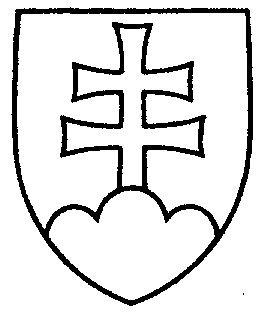 127ROZHODNUTIEPREDSEDU NÁRODNEJ RADY SLOVENSKEJ REPUBLIKYzo 14. októbra 2010o pridelení vládneho návrhu zákona o štátnom rozpočte na rok 2011, návrhu rozpočtu verejnej správy na roky 2011 až 2013 a rozpočtových kapitol na rok 2011 na prerokovanie výborom Národnej rady Slovenskej republikyA.  p r i d e ľ u j e m 	1. vládny návrh zákona o štátnom rozpočte na rok 2011 (tlač 81), doručený 
13. októbra 2010všetkým výborom Národnej rady Slovenskej republiky	(okrem Mandátového a imunitného výboru Národnej rady Slovenskej republiky, Výboru Národnej rady Slovenskej republiky pre nezlučiteľnosť funkcií, Osobitného kontrolného výboru Národnej rady Slovenskej republiky 
na kontrolu činnosti Národného bezpečnostného úradu,  Osobitného  kontrolného  výboru  Národnej  rady  Slovenskej  republiky na kontrolu činnosti Slovenskej informačnej služby, Osobitného kontrolného výboru Národnej rady Slovenskej republiky na kontrolu činnosti Vojenského spravodajstva, a Výboru Národnej rady Slovenskej republiky na preskúmavanie rozhodnutí Národného bezpečnostného úradu)	2. návrhy rozpočtových kapitol na rok 2011 výborom Národnej rady Slovenskej republiky, ako je uvedené v prílohe tohto rozhodnutia	na prerokovanie do 24. novembra 2010		s tým, že posledný o vládnom návrhu zákona o štátnom rozpočte na rok 2011 bude rokovať Výbor Národnej rady Slovenskej republiky pre financie a rozpočet za účasti spravodajcov z ostatných výborov Národnej rady Slovenskej republiky do 29. novembra 2010,	3. návrh rozpočtu verejnej správy na roky 2011 až 2013 (tlač 81)na informáciu všetkým výborom Národnej rady Slovenskej republiky		(okrem výborov uvedených v časti A v bode 1 tohto rozhodnutia);PREDSEDA NÁRODNEJ RADY SLOVENSKEJ REPUBLIKY- 2 -B. u r č u j e m	ako gestorský Výbor Národnej rady Slovenskej republiky pre financie a rozpočet, 
 ktorému výbory Národnej rady Slovenskej republiky podajú správy o výsledkoch prerokovania návrhov rozpočtových kapitol, ako aj vládneho návrhu zákona o štátnom rozpočte na rok 2011.	Výbor Národnej rady Slovenskej republiky pre financie a rozpočet na ich základe vypracuje spoločnú správu výborov, ktorú predloží Národnej rade Slovenskej republiky.Richard   S u l í k   v. r.Príloha k rozhodnutiu predseduNárodnej rady Slovenskej republikyzo 14. októbra 2010 č. 127R O Z D E L E N I Enávrhov rozpočtových kapitol na rok 2011na prerokovanie výborom Národnej rady Slovenskej republiky___________________________________________________________________Ústavnoprávny výbor Národnej rady Slovenskej republikyKancelária prezidenta Slovenskej republikyKancelária Ústavného súdu Slovenskej republikyNajvyšší súd Slovenskej republikyGenerálna prokuratúra Slovenskej republikyMinisterstvo spravodlivosti Slovenskej republikyVýbor Národnej rady Slovenskej republiky pre financie a rozpočetKancelária Národnej rady Slovenskej republikyNajvyšší kontrolný úrad Slovenskej republikyMinisterstvo financií Slovenskej republikyVšeobecná pokladničná správaVýbor  Národnej  rady  Slovenskej  republiky  pre  hospodárstvo, výstavbu a dopravu Ministerstvo hospodárstva a výstavby Slovenskej republikyMinisterstvo dopravy, pôšt a telekomunikácií Slovenskej republikyÚrad pre verejné obstarávanieÚrad priemyselného vlastníctva Slovenskej republikyÚrad pre normalizáciu, metrológiu a skúšobníctvo Slovenskej republikyProtimonopolný úrad Slovenskej republikyÚrad jadrového dozoru Slovenskej republiky Výbor Národnej rady Slovenskej republiky pre pôdohospodárstvo a životné prostredieMinisterstvo pôdohospodárstva a rozvoja vidieka Slovenskej republikyMinisterstvo životného prostredia Slovenskej republikyÚrad geodézie, kartografie a katastra Slovenskej republiky- 2 -Výbor Národnej rady Slovenskej republiky pre verejnú správu a regionálny rozvojÚrad vlády Slovenskej republikyMinisterstvo vnútra Slovenskej republiky – s osobitným zreteľom na verejnú správu a záchranné zložkyMinisterstvo dopravy, pôšt a telekomunikácií Slovenskej republiky – s osobitným zreteľom na   regionálny rozvojŠtatistický úrad Slovenskej republikyVýbor Národnej rady Slovenskej republiky pre sociálne veci Ministerstvo práce, sociálnych vecí a rodiny Slovenskej republikyVýbor Národnej rady Slovenskej republiky pre zdravotníctvo Ministerstvo zdravotníctva Slovenskej republikyVýbor Národnej rady Slovenskej republiky pre obranu a bezpečnosťMinisterstvo obrany Slovenskej republikyMinisterstvo vnútra Slovenskej republiky – s osobitným zreteľom na ochranu verejného poriadku a bezpečnostiSpráva štátnych hmotných rezerv Slovenskej republikyZahraničný výbor Národnej rady Slovenskej republikyMinisterstvo zahraničných vecí Slovenskej republikyÚrad vlády Slovenskej republiky – Úrad pre Slovákov žijúcich v zahraničíVýbor Národnej rady Slovenskej republiky pre vzdelávanie,  vedu, mládež 
a  šport Ministerstvo školstva, vedy, výskumu a športu Slovenskej republikySlovenská akadémia viedVýbor Národnej rady Slovenskej republiky pre kultúru  a  médiá Ministerstvo kultúry a cestovného ruchu Slovenskej republikyVšeobecná pokladničná správa - Rada pre vysielanie a retransmisiu- 3 -Výbor Národnej rady Slovenskej republiky pre ľudské práva a národnostné menšinyVšeobecná pokladničná správa	- Kancelária verejného ochrancu práv,- Ústav pamäti národa,- Slovenské národné stredisko pre ľudské práva- Úrad na ochranu osobných údajov Úrad vlády Slovenskej republiky  - zabezpečenie plnenia úloh podpredsedu vlády					  pre ľudské práva a menšinyPrerokuje ďalšie príslušné kapitoly štátneho rozpočtu, na základe vlastného vyžiadania, z hľadiska primeranosti výdavkov na riešenie problematiky ľudských práv, národností a postavenie žien.Výbor Národnej rady Slovenskej republiky pre európske záležitostiPrerokuje príslušné kapitoly štátneho rozpočtu (podľa vyžiadania výboru) z hľadiska primeranosti výdavkov spolufinancovaných z prostriedkov Európskej únie.Osobitný kontrolný výbor Národnej rady Slovenskej republiky na kontrolu činnosti Národného bezpečnostného úraduNárodný bezpečnostný úradOsobitný kontrolný výbor Národnej rady Slovenskej republiky na kontrolu činnosti Slovenskej informačnej službySlovenská informačná služba..